Об утверждении Положения о повышении
устойчивости функционирования организаций,
осуществляющих свою деятельность на территории
Невьянского городского округа, в мирное и военное время
В соответствии с Федеральным законом от 21 декабря 1994 года                              № 68-ФЗ «О защите населения и территорий от чрезвычайных ситуаций природного и техногенного характера», Федеральным законом от 12 февраля 1998 года № 28-ФЗ «О гражданской обороне», постановлением Правительства Российской Федерации от 26.11.2007 № 804 «Об утверждении Положения                 о гражданской обороне в Российской Федерации», постановлением Правительства Свердловской области от 24.03.2022 № 206-ПП                                    «Об утверждении Положения о повышении устойчивости функционирования организаций, осуществляющих свою деятельность на территории Свердловской области, в мирное и военное время», в целях системного и скоординированного характера организации работ по повышению устойчивости функционирования хозяйственного комплекса Невьянского городского округа в мирное и военное времяПОСТАНОВЛЯЕТ:1. Утвердить Положение о повышении устойчивости функционирования организаций, осуществляющих свою деятельность на территории Невьянского городского округа, в мирное и военное время (прилагается).2. Рекомендовать руководителям организаций независимо от организационно-правовой формы и формы собственности, осуществляющих свою деятельность на территории Невьянского городского округа, при выполнении мероприятий, связанных с обеспечением устойчивости функционирования организаций, необходимых для выживания населения при военных конфликтах или вследствие этих конфликтов, а также при чрезвычайных ситуациях природного и техногенного характера, руководствоваться Положением о повышении устойчивости функционирования организаций, осуществляющих свою деятельность на территории Невьянского городского округа, в мирное и военное время, утвержденным настоящим постановлением.3. Признать утратившим силу постановление администрации Невьянского городского округа от 14.06.2022 № 969-п «Об утверждении Положения о повышении устойчивости функционирования организаций, осуществляющих свою деятельность на территории Невьянского городского округа, в мирное и военное время», с изменениями, внесенными постановлением администрации Невьянского городского округа от 11.10.2022 № 1851-п, постановлением администрации Невьянского городского округа                         от 14.10.2022 № 1872-п 4. 4. Контроль за исполнением настоящего постановления оставляю за собой.5. Опубликовать настоящее постановление в газете «Муниципальный вестник Невьянского городского округа» и разместить на официальном сайте Невьянского городского округа в информационно-телекоммуникационной сети «Интернет».                                                                 Приложение                                                                             к постановлению администрации                                                                   Невьянского городского округа                                                                    от 21.11.2022 № 2085-пПОЛОЖЕНИЕ о повышении устойчивости функционирования организаций,осуществляющих свою деятельность на территорииНевьянского городского округа, в мирное и военное времяГлава 1. Общие положения1. Настоящее положение определяет основные направления деятельности, задачи и порядок организации работы по повышению устойчивости функционирования организаций, осуществляющих свою деятельность на территории Невьянского городского округа, в мирное и военное время (далее - организации).2. Планирование, разработка и осуществление мероприятий по обеспечению устойчивости функционирования организаций, необходимых для выживания населения при военных конфликтах или вследствие этих конфликтов, а также при чрезвычайных ситуациях природного и техногенного характера, являются одной из основных задач гражданской обороны.3. Под устойчивостью функционирования организаций в целях снижения возможных потерь и разрушений при военных конфликтах или вследствие этих конфликтов, а также при чрезвычайных ситуациях природного и техногенного характера, создания оптимальных условий для восстановления производства, обеспечения выживания населения понимается:1) способность организаций выпускать установленные виды продукции в заданных (необходимых) объемах и номенклатуре, предусмотренных соответствующими планами, в условиях военного времени (военного конфликта) с учетом возможных потерь и разрушений, а также приспособленность этих организаций к восстановлению производственного цикла;2) для организаций, деятельность которых направлена на оказание услуг, не производящих материальные средства (транспорт, связь, электроэнергетика, наука, образование и иные), - способность выполнять заданные функции в условиях применения потенциальным противником современных средств поражения (обычных средств поражения и оружия массового поражения), террористических актов и широкого распространения инфекционных заболеваний, а также приспособленность организаций к восстановлению их в случае повреждения в указанный период.4. Под повышением устойчивости функционирования организаций понимается комплекс мероприятий по предотвращению или снижению угрозы жизни и здоровью персонала организаций и проживающего вблизи населения и материального ущерба в чрезвычайных ситуациях и вследствие широкого распространения инфекционных заболеваний, а также по подготовке к проведению аварийно-спасательных и других неотложных работ в зоне чрезвычайных ситуаций.5. Повышение устойчивости функционирования организаций достигается заблаговременным осуществлением комплекса организационных, инженерно-технических и специальных технологических мероприятий, направленных на:1) предотвращение и уменьшение возможности возникновения крупных производственных аварий, катастроф и стихийных бедствий;2) сохранение жизни и работоспособности персонала организаций;3) снижение возможных потерь и разрушений основных производственных фондов, запасов материальных средств и иных ценностей в случае возникновения крупных производственных аварий, катастроф и стихийных бедствий, а также в случае применения вероятным противником современных средств поражения и вторичных поражающих факторов;4) создание условий для проведения аварийно-спасательных и других неотложных работ по восстановлению нарушенного управления, хозяйства и обеспечения жизнедеятельности населения.6. Организациями, для которых необходимы планирование, разработка и осуществление мероприятий по обеспечению устойчивости их функционирования, являются:1) организации, имеющие важное оборонное и экономическое значение;2) организации, имеющие мобилизационное задание (заказ) и (или) продолжающие функционировать в военное время;3) организации, представляющие высокую потенциальную опасность возникновения чрезвычайных ситуаций в военное и мирное время;4) организации систем жизнеобеспечения населения;5) организации, имеющие уникальные в историко-культурном отношении объекты.7. Организацию работы по повышению устойчивости функционирования организаций обеспечивают руководители организаций.Глава 2. Подготовка организацийк устойчивому функционированию8. Общее руководство проведением мероприятий, повышающих устойчивость функционирования организаций, осуществляет администрация Невьянского городского округа.Непосредственное руководство разработкой и проведением мероприятий, повышающих устойчивость функционирования организаций, осуществляют руководители организаций независимо от организационно-правовой формы и формы собственности, осуществляющих свою деятельность на территории Невьянского городского округа.9. На организации возлагаются:1) планирование и выполнение мероприятий, повышающих устойчивость функционирования организаций;2) планирование и выполнение мероприятий по предотвращению возможных потерь и разрушений в результате аварий, катастроф, стихийных бедствий, террористических актов, массовых эпидемий и воздействия современных средств поражения вероятного противника;3) обеспечение выпуска продукции (работ, услуг) в заданных (необходимых) объемах и номенклатуре в установленные сроки с учетом возможных потерь и разрушений;4) ответственность за обеспечение необходимыми материальными и финансовыми средствами;5) осуществление мероприятий по уменьшению опасности возникновения вторичных очагов поражения;6) проведение мероприятий по защите продовольствия, питьевой воды и источников водоснабжения (сельскохозяйственных животных и растений, продуктов растениеводства и животноводства) от радиоактивного загрязнения, химического и биологического заражения.Глава 3. Основные мероприятия по повышениюустойчивости функционирования организаций10. Основными мероприятиями по повышению устойчивости функционирования организаций являются:1) повышение защиты персонала организаций от поражающих факторов современных средств поражения;2) повышение эффективности защиты производственных форм при воздействии на них современных средств поражения;3) повышение надежности функционирования средств производства;4) повышение надежности функционирования систем и источников энерго-, водо- газо- и теплоснабжения;5) повышение надежности функционирования систем канализации;6) повышение надежности снабжения организаций материально-техническими ресурсами;7) подготовка к восстановлению нарушенного производства;8) повышение надежности и оперативности управления производством и гражданской обороной.11. Основными мероприятиями по подготовке к выполнению работ по восстановлению производственной и других видов деятельности организаций являются:1) определение характера, объемов и очередности восстановительных работ при слабых и средних разрушениях объектов;2) разработка вариантов организации и способов ведения аварийно-восстановительных работ;3) создание и подготовка сил и средств для проведения аварийно-восстановительных работ;4) подготовка к развертыванию и оснащению объектовых формирований;5) подготовка энергетических и материальных ресурсов, необходимых для восстановления производства;6) подготовка к производству изделий и конструкций из легких и огнестойких материалов, отвечающих требованиям восстановления производственных зданий и сооружений;7) разработка и обеспечение надежного хранения технической и другой документации, необходимой для восстановления производства.12. Подготовка к выполнению аварийно-восстановительных работ проводится в мирное время, а также при угрозе применения вероятным противником современных средств поражения на основе разрабатываемых планов мероприятий по восстановлению объектов с учетом результатов прогнозирования их состояния после воздействия противника, определения характера и объема возможных потерь и разрушений, выявления рациональных путей использования сохранившихся производственных мощностей, материальных и трудовых ресурсов, особенностей основных производственных фондов, технологических установок и оборудования, а также территориального размещения объектов.13. Основными мероприятиями по подготовке системы управления для решения задач организаций в военное время являются:1) повышение устойчивости работы средств связи;2) разработка надежных способов оповещения должностных лиц и всего производственного персонала организаций, их дублирования;3) подготовка руководящего и производственного персонала организаций по вопросам повышения устойчивости, подготовка и проведение учений с участием организаций связи;4) подготовка автоматизированной системы управления к решению задач военного времени, отработка способов управления производством при выходе ее из строя;5) подготовка к осуществлению руководства смежными производствами или к работе под руководством соответствующих территориальных органов управления;6) создание запасных пунктов управления, оснащение их техническими средствами и обеспечение необходимой документацией.Глава 4. Организация исследования устойчивостифункционирования организации14. Главная цель исследования устойчивости функционирования организаций заключается в выявлении слабых мест во всех системах и звеньях, выработке на данной основе комплекса организационных, инженерно-технических, специальных и иных мероприятий по их устранению.15. Первоначально осуществление оценок (исследований) по обеспечению устойчивости функционирования организаций производится при проектировании соответствующими службами на стадии технических, экономических, экологических и иных видов экспертиз.Также оценка устойчивости функционирования организаций проводится при их реконструкции, ремонте, расширении и модернизации.Данную работу осуществляют комиссии по повышению устойчивого функционирования организаций с привлечением научно-исследовательских и проектных организаций не реже одного раза в 5 лет.16. Исследования повышения устойчивости функционирования организации проводятся в три этапа:первый этап - организационный;второй этап - исследовательский;третий этап - разработка и планирование мероприятий по повышению устойчивости функционирования организаций.17. На первом этапе осуществляются мероприятия, направленные на организацию исследований. При этом определяются объем исследований и необходимые для этого силы и средства. Создаются расчетно-исследовательские группы, в состав которых включаются специалисты организации, способные квалифицированно провести оценку устойчивости работы конкретных элементов и систем организации.18. На втором этапе проводится непосредственная работа по оценке устойчивости отдельных элементов и систем, а также организации в целом. Каждая из расчетно-исследовательских групп разрабатывает предложения по проведению инженерно-технических, технологических и организационных мероприятий, направленных на повышение устойчивости слабых мест, элементов, систем, приборов.19. На третьем этапе обобщаются результаты исследований, составляется отчетный доклад, разрабатываются и планируются мероприятия по повышению устойчивости работы организации.20. Итоговым документом, разрабатываемым в ходе третьего этапа, является сводный план мероприятий по повышению устойчивости функционирования организации.Глава 5. Оценка состояния устойчивостифункционирования организаций21. Оценка состояния устойчивости функционирования организаций жизнеобеспечения, здравоохранения, транспорта, связи и информации, агропромышленного комплекса, объектов и сетей жилищно-коммунального хозяйства, объектов топливно-энергетического комплекса, а также потенциально опасных производств, нарушение работы которых может привести к возникновению вторичных факторов поражения, осуществляется по следующим основным направлениям:1) снижение риска аварий и катастроф;2) рациональное размещение производительных сил на территориях муниципальных образований, расположенных на территории Свердловской области;3) рациональное размещение отдельных производств на территориях организаций;4) подготовка организаций к работе в условиях военного времени;5) подготовка к восстановлению нарушенных производств;6) обеспечение защиты и устойчивой работы систем и источников                              энерго-, водо-, газо- и теплоснабжения;7) обеспечение устойчивости работы организаций агропромышленного комплекса;8) обеспечение комплексной маскировки с целью защиты от современных средств поражения;9) надежность инженерно-технического комплекса организаций от поражающих факторов современных средств поражения;10) обеспечение защиты основных производственных фондов (при строительстве новых и реконструкции действующих объектов).22. Состояние устойчивости функционирования организаций характеризуется критериями, которые отражают уровень подготовленности организаций к устойчивой работе в военное время, в результате проведения следующих мероприятий:1) обеспечение сохранности основных производственных фондов и материальных ресурсов или снижение их возможных потерь от современных средств поражения;2) повышение надежности внутреннего энерго- и водоснабжения организаций и отдельных производств;3) подготовка технологических процессов к производству продукции в военное время;4) накопление текущих производственных запасов до установленных нормативов.23. Под критерием состояния устойчивости функционирования организаций понимается качественная характеристика, отражающая процесс подготовки организаций к устойчивой работе в военное время в соответствии с требованиями по повышению устойчивости, а также достигнутый уровень или степень выполнения этого требования в результате осуществления необходимых мероприятий.24. Критерии оценки состояния устойчивости функционирования организаций характеризуют подготовленность организаций к устойчивой работе в военное время как в абсолютном, так и относительном выражении. Критерии в относительном выражении являются расчетными и служат для выявления уровня подготовленности организаций по данному критерию.25. К общим критериям оценки состояния устойчивости функционирования организаций относятся:1) надежность электроснабжения основных производств с непрерывным технологическим циклом, систем жизнеобеспечения и систем управления;2) продолжительность деятельности в условиях резкого сокращения поступающей мощности централизованного электроснабжения;3) надежность централизованного электроснабжения организаций;4) снижение угрозы для жизни людей, потерь дорогостоящего и уникального оборудования и материалов в результате возможных взрывов, пожаров, связанных с внезапным отключением электроснабжения;5) устойчивость работы автономных источников тепла;6) автономность работы предприятий и организаций по водопотреблению;7) снижение потерь материальных и трудовых ресурсов от вторичных факторов поражения, связанных с расходными емкостями текущих запасов аварийно химически опасных веществ, взрывчатых веществ и легковоспламеняющихся жидкостей;8) обеспеченность установками автоматической пожарной защиты;9) специфические критерии, отражающие уровень подготовленности к устойчивой работе отдельных отраслей промышленности.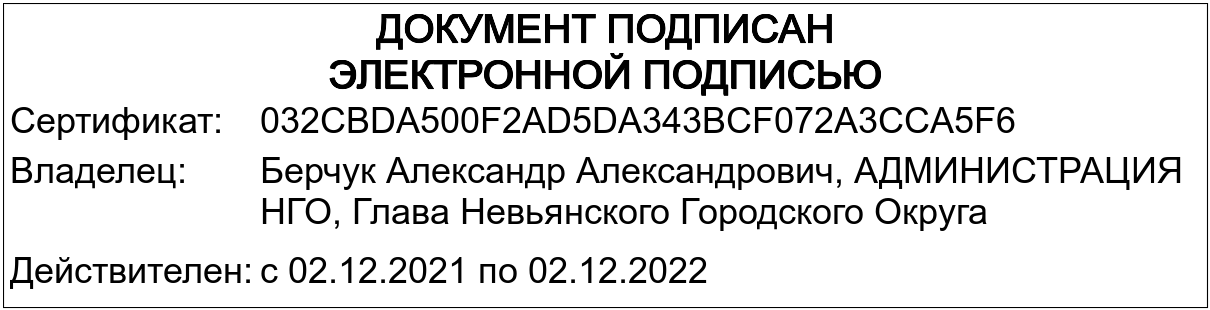 г. Невьянскг. НевьянскГлава Невьянскогогородского округаГлава Невьянскогогородского округаА.А. БерчукА.А. БерчукВставитьЭПВставитьЭП